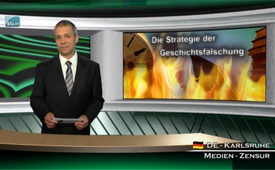 Die Strategie der Geschichtsfälschung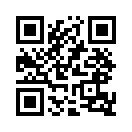 Der jüdische Autor und populäre Holocaust-Zeuge Elie Wiesel macht in seinem Buch „Legenden unserer Zeit“ die schier unglaubliche Aussage „Manche Ereignisse geschehen, sind aber nicht wahr. Andere sind wahr, finden aber nie statt“.Der jüdische Autor und populäre Holocaust-Zeuge Elie Wiesel macht in seinem Buch „Legenden unserer Zeit“ die schier unglaubliche Aussage „Manche Ereignisse geschehen, sind aber nicht wahr. Andere sind wahr, finden aber nie statt“.
Der frühere US-Minister Henry Kissinger drückte dies mit folgenden Worten aus: „Es ist nicht von Wichtigkeit, was wahr ist, entscheidend ist, was als wahr verbreitet wird“. Die praktische Anwendung dieser Aussage zeigen Beispiele aus dem jüngeren Weltgeschehen: Am 4. August 1964 wurde angeblich der US-Zerstörer Maddox von vietnamesischen Schnellbooten mit Torpedos beschossen. Das wurde von den USA zum Anlass genommen, gegen Vietnam in den Krieg zu ziehen. Längst sind sich Historiker einig, dass der Angriff auf die Maddox nicht stattfand. Der 1. Irakkrieg wurde von den USA mit der „Brutkastenlüge“ begonnen und gerechtfertigt, der 2. Irakkrieg mit der erwiesenen Lüge über angebliche irakische Massenvernichtungswaffen“.

Spätestens jetzt stellt sich die berechtigte Frage, inwiefern die Geschichtsschreibung durch die jeweiligen Siegermächte und deren Medien generell in Frage zu stellen und auch neu aufzurollen ist.von mr.Quellen:Legends of Our Time, Schocken Books, New York, 1982 introduction, p. vill.
Recht & Wahrheit, Heft 3/2015Das könnte Sie auch interessieren:---Kla.TV – Die anderen Nachrichten ... frei – unabhängig – unzensiert ...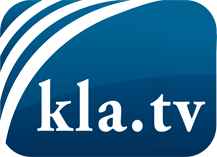 was die Medien nicht verschweigen sollten ...wenig Gehörtes vom Volk, für das Volk ...tägliche News ab 19:45 Uhr auf www.kla.tvDranbleiben lohnt sich!Kostenloses Abonnement mit wöchentlichen News per E-Mail erhalten Sie unter: www.kla.tv/aboSicherheitshinweis:Gegenstimmen werden leider immer weiter zensiert und unterdrückt. Solange wir nicht gemäß den Interessen und Ideologien der Systempresse berichten, müssen wir jederzeit damit rechnen, dass Vorwände gesucht werden, um Kla.TV zu sperren oder zu schaden.Vernetzen Sie sich darum heute noch internetunabhängig!
Klicken Sie hier: www.kla.tv/vernetzungLizenz:    Creative Commons-Lizenz mit Namensnennung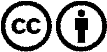 Verbreitung und Wiederaufbereitung ist mit Namensnennung erwünscht! Das Material darf jedoch nicht aus dem Kontext gerissen präsentiert werden. Mit öffentlichen Geldern (GEZ, Serafe, GIS, ...) finanzierte Institutionen ist die Verwendung ohne Rückfrage untersagt. Verstöße können strafrechtlich verfolgt werden.